JSS SHRI MANJUNATHESHWARA CENTRAL SCHOOL, VIDYAGIRI DHARWAD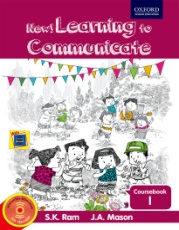 SUBJECT: ENGLISH	LESSON PLAN 2020-21	CLASS: I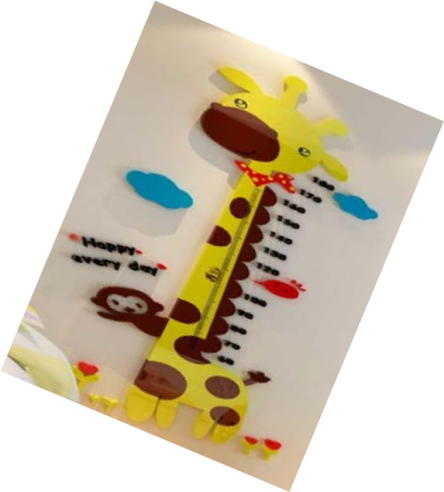 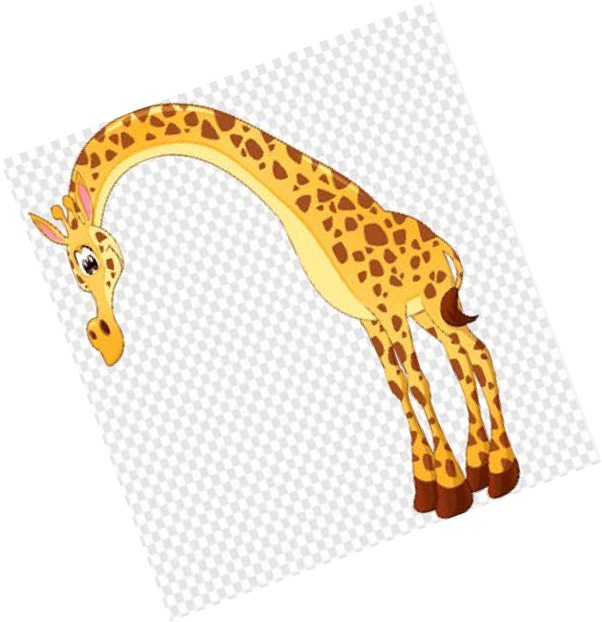 Poem 1: O Giraffe, Giraffe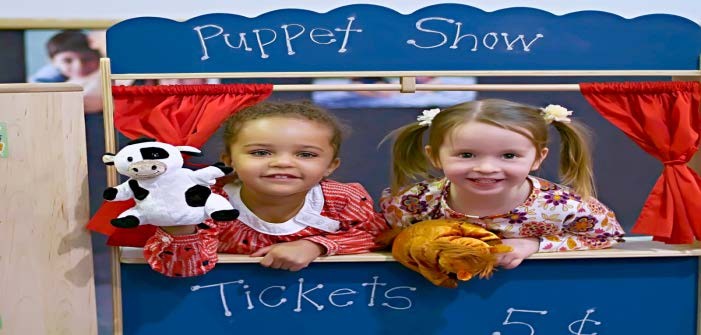 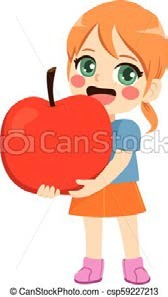 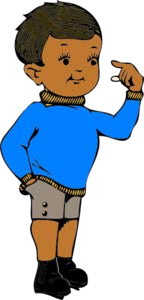 Lesson 1: Two Stories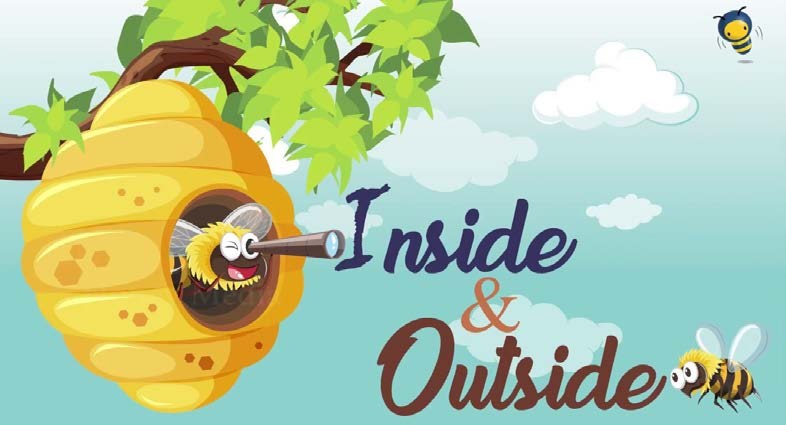 Lesson 2: Inside and Outside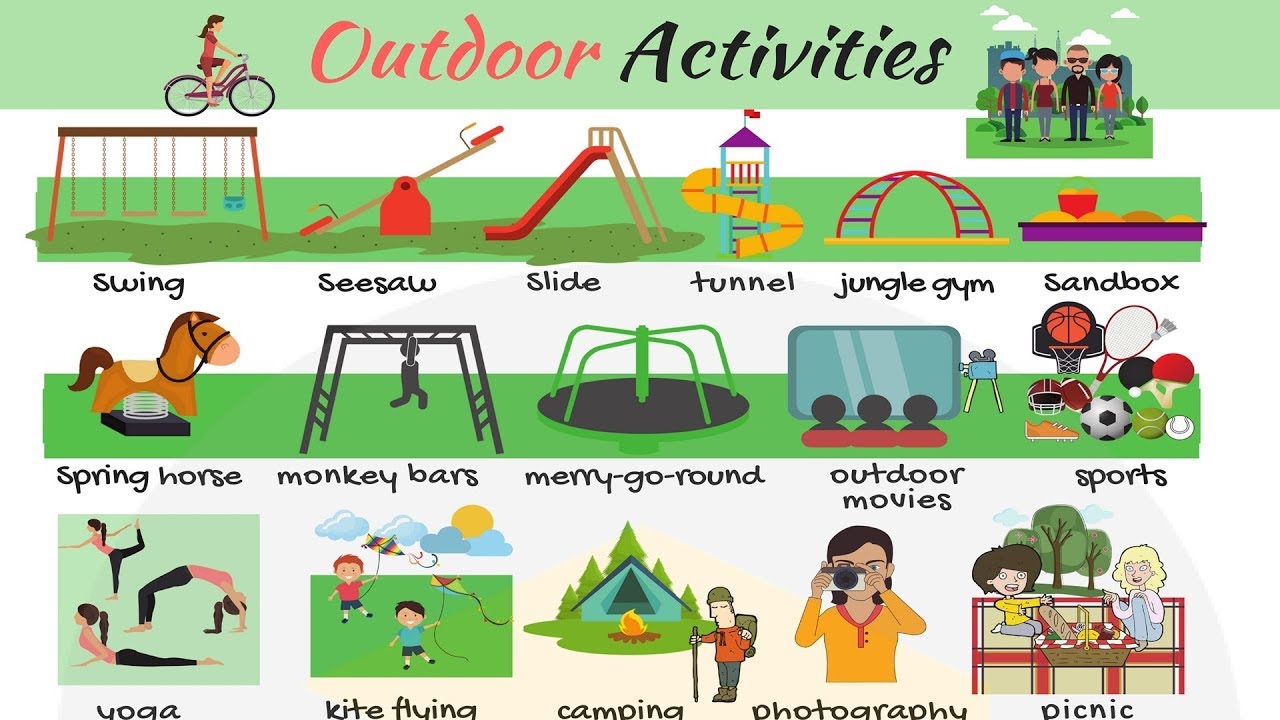 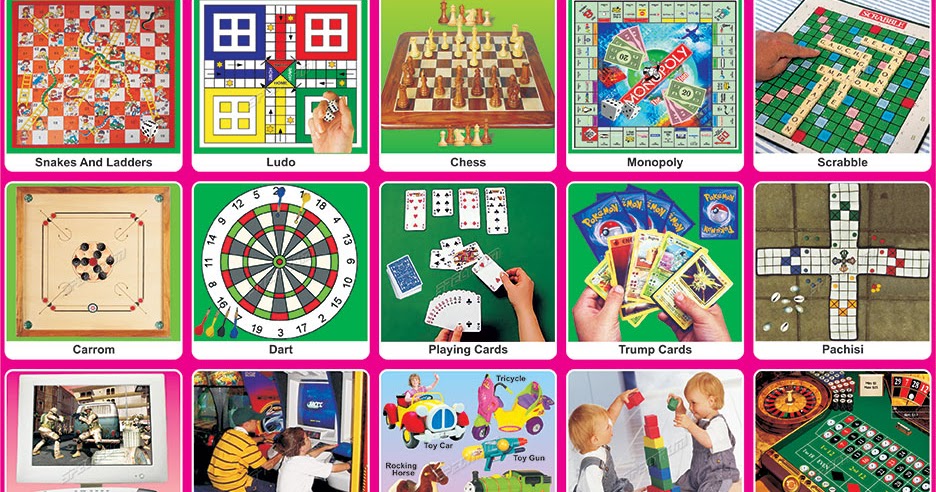 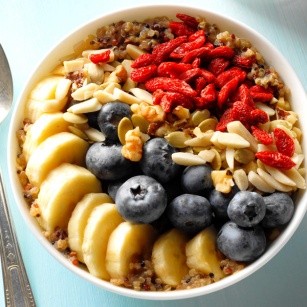 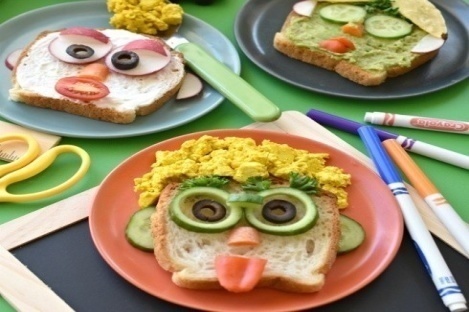 Lesson 3: My Breakfast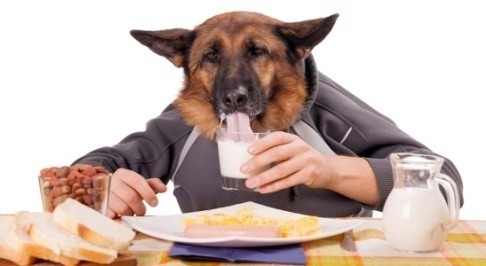 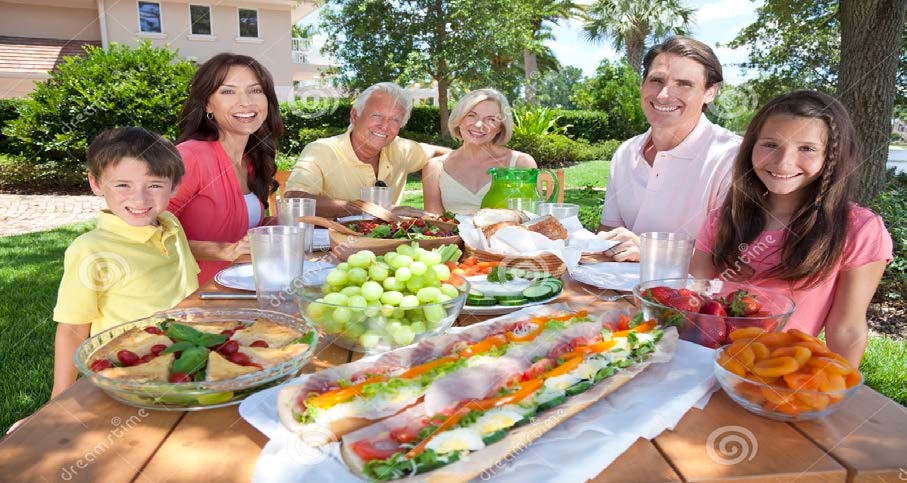 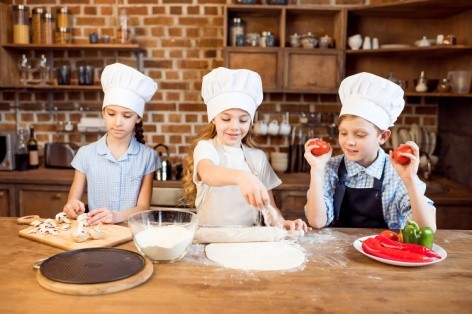 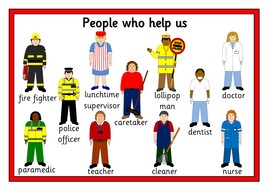              Lesson 4: About People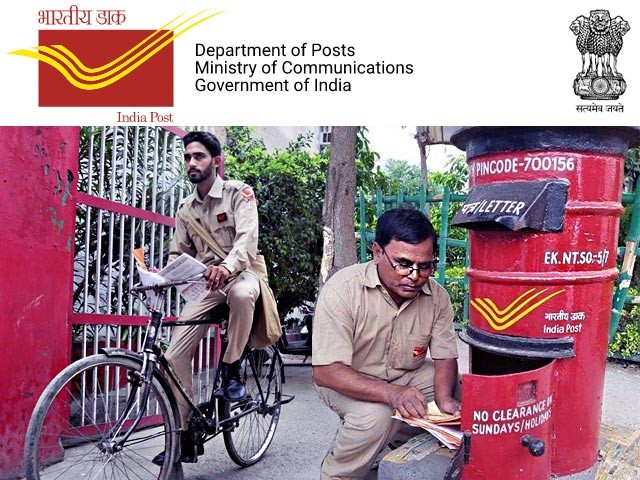 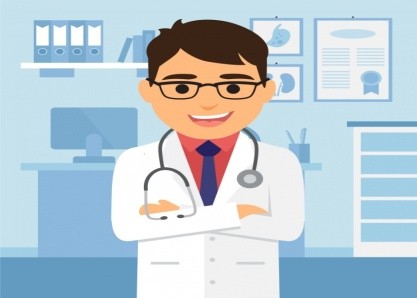 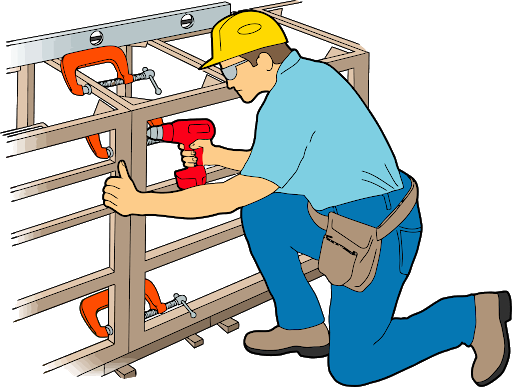 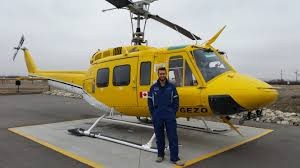 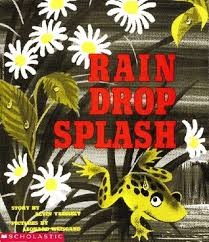 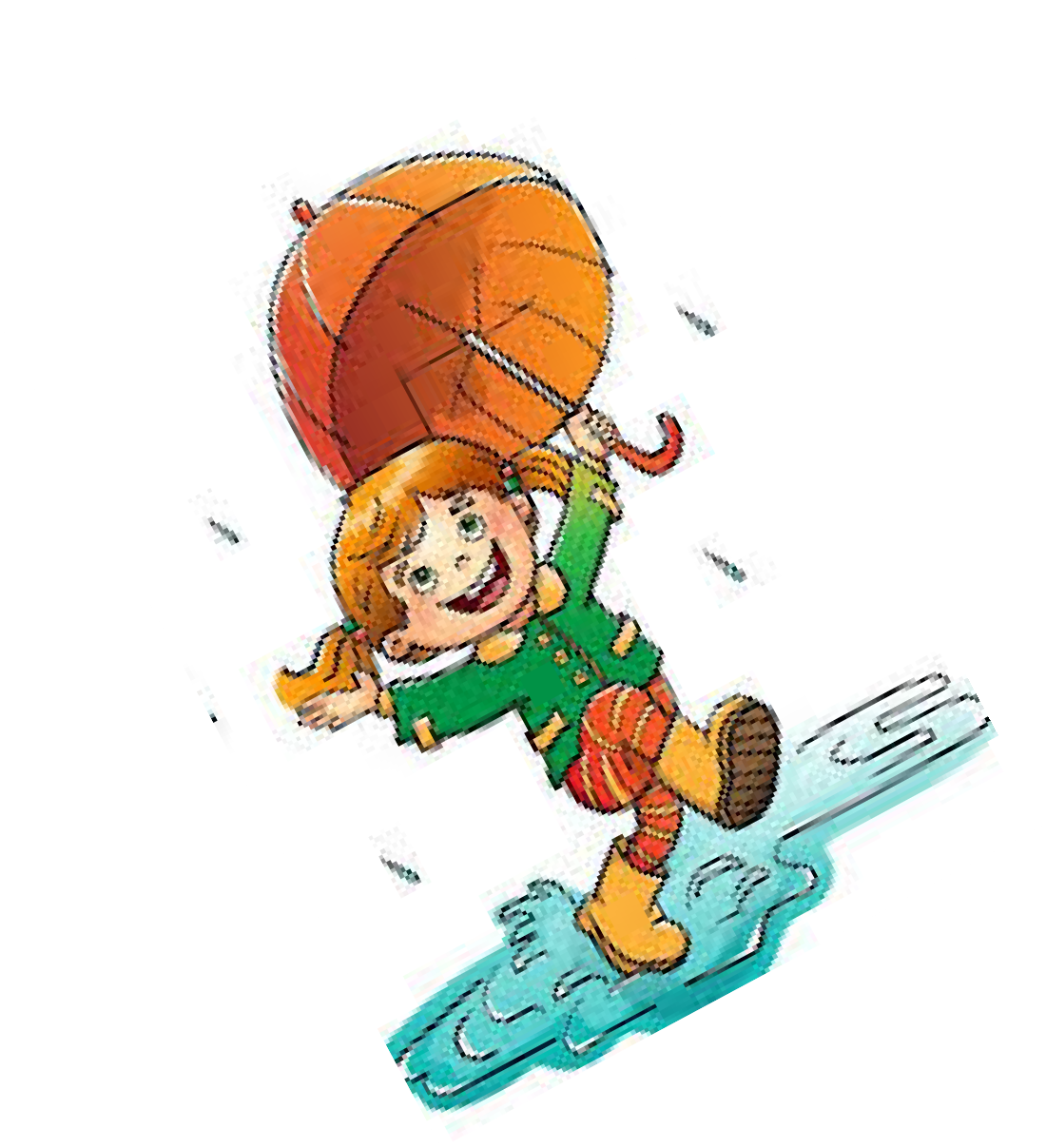 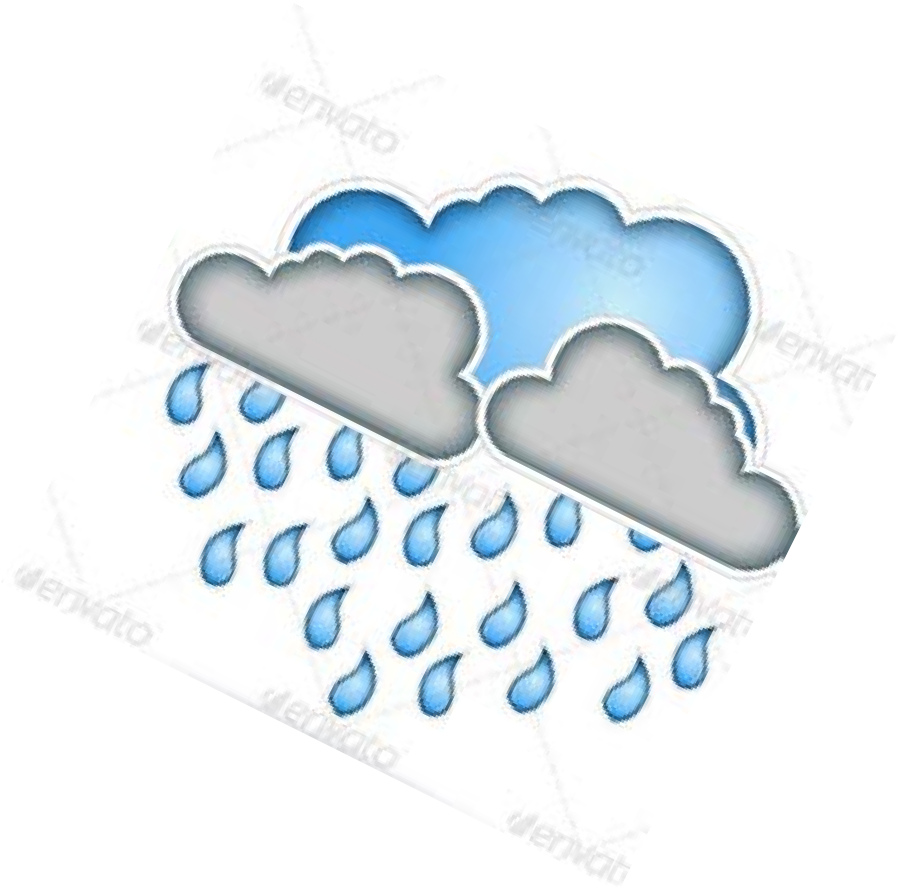 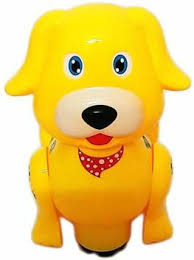 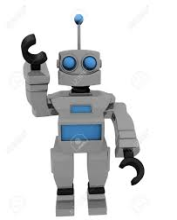 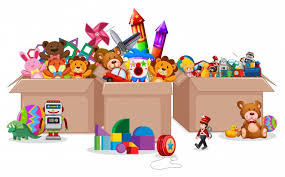 Lesson 5: We are Toys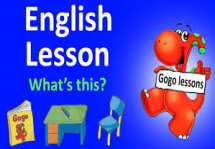 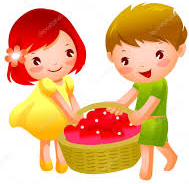 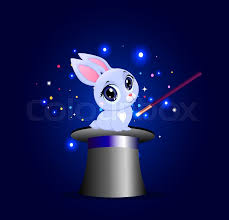 Lesson 6: What’s This?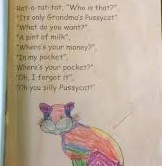 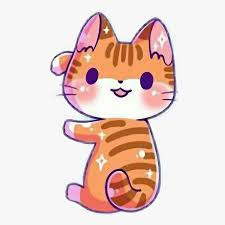 Poem: Oh, You Silly Pussy Cat! 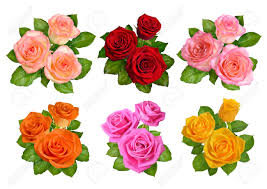 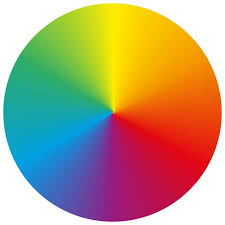        Lesson 7: What Colour Is It?Lesson 8: Hot and Cold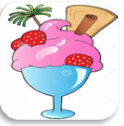 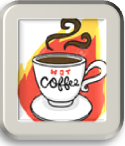 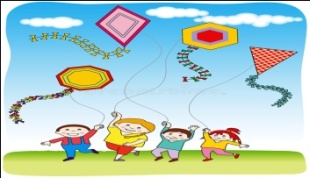 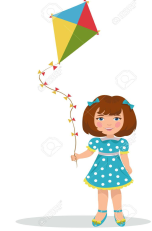 Lesson:  9   NANCY HAS A YELLOW KITEPoem: 4 Q Is a Funny Letter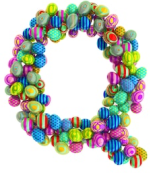 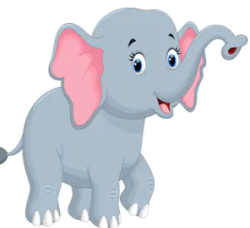 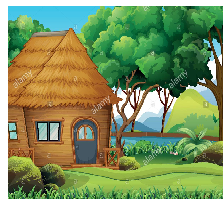 LESSON 10 -The House is Shaking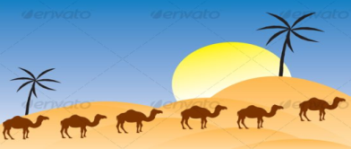 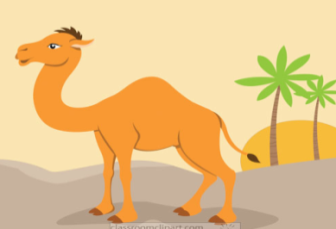 LESSON 11-I am the ship of the desertMonthJuneName of the LessonO. GIRAFFE, GIRAFFENo of Periods3ObjectiveThe objective of the poem is to make the children understand about the animal Giraffe.Learning OutcomeUpon completion of this lesson, students will be able to:outline key facts about giraffescompare the size of a giraffe to that of a humanlist the habitat and diet of giraffesContentPoem on Giraffe*Hard words, Word drill, Question & answers*Rhyming wordsPre requisite knowledgeAsked children to talk about the zoo they have visited and told about the animals they saw in the zoo .  Children started to discuss about the animal they saw like tiger , snake, elephant . peacock  etc.Transaction Methodology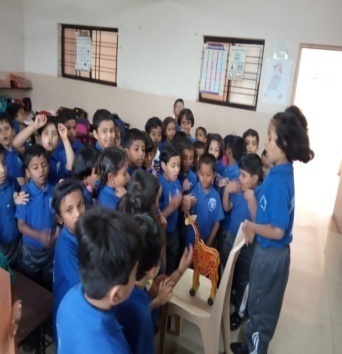 Reading:Each & every student is made to read a paragraph each*word meanings are discussed Explanation:Using simple words and simple language, the poem is explained with action to children.Over and interaction with students: Discussed about animal they saw in zooActivity/ToolMaterialsPaper copies of the text lesson Giraffe Lesson for Kids: Facts & HabitatTape measureDuct tapeA world globeA worksheet created using the quiz associated with the lessonWhite drawing paperCrayonsResources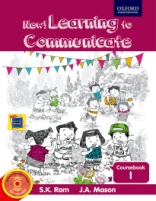 Text book.   Online Jigsaw Puzzle > Giraffe > Skills: Problem solving, Letter G Giraffe printable activitiesAssessment StrategyExpression and rhyme. Draw and colour Giraffe.Recite poem with actionCan be integrated with other subjects? How?Science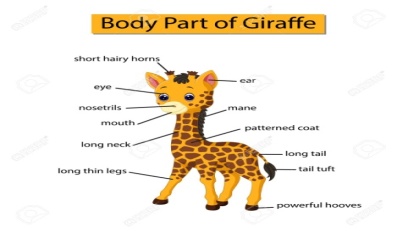 AnimalsParts of bodyLife skill >Helping the animals and birds who are in trouble.Art IntegrationRecited the poem with action and draw the picture of giraffeMonth JuneName of the LessonTWO STORIESNo of Periods8ObjectiveThe objective of the lesson is to increase the vocabulary of the children by introducing naming words, “be” form of verb.Learning OutcomeChild will be able to develop :Pronounciation: The students learn to read the lesson and comprehend. They learn pronounciation of words.Reading Skill: As they read the lesson, they under line the noun.Creative Writing: Student are made to draw their favourite fruits .Spellings: They learn different spellings along with their meanings.Vocabulary: New words are given to enrich their vocabulary. (Baobab, botanist, pitcher)Writing – completing Q and A statementContentIntroduction of the lesson - Two Stories.Conversation between the children about a particular topicGrammar – naming words , 'This' and 'That' - Teach by using objectivesInteraction with children about their first day in the schoolPre requisite knowledgeShowed the children a paper flowers and asked Shall we put it in the water?  Helped children to reziled that is not real . Ask :’are you surprised ?  Showed them a tiffin box. Ask ‘What ‘s inside?The children suggest different types of food .Ask a child to open the box inside is a familiar object – a whistle or a key .Children were surprised .Transaction MethodologyReading:Each & every student is made to read a paragraph each*word meanings are discussed Explanation:Using simple words and simple language, the lesson  is explained  with roll play  to children.Over and interaction with students: Discussed about fruits,What was the apple made up of ?Activity/ToolUsing puppet show mud apple empty box craft of frogsResources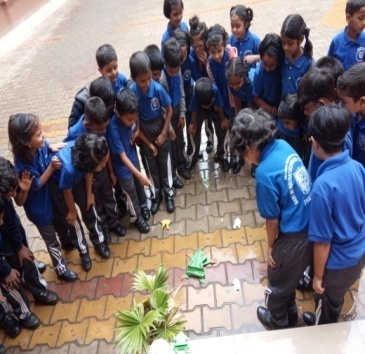 Text book.Stories for Kidswww.freechildrenstories.comSlide shows of conversation Text book:New learning to communicate ( course book)Assessment StrategyAnswer the questions., work sheet spell back word. Making of frog by using craft paper. Can be integrated with other subjects? How?Science – animals,- frog – shape- size- colourfruits - making them the understand that – an apple a day keeps a doctor awayArt IntegrationStudent played a roll play and a game - hopping like frogMonthJuneName of the LessonInside and OutsideNo of Periods8ObjectiveThe objective of the lesson is to introduce forms of nouns and pronouns (singular/ plural).Learning OutcomeChild will be able to develop :Listening skills conversion singular and pluralFactual and Inferential reading skillsVocabulary framing question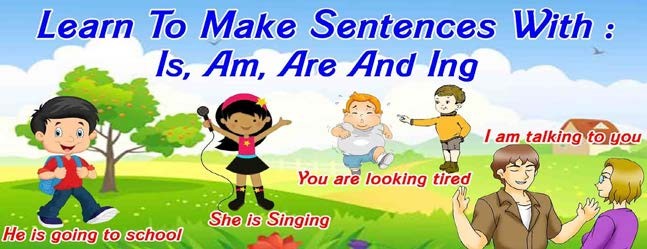 Grammar- using of is and are, use of I am and you areThe ability to complete questions and statementsThe ability to frame questionsContentReading : Factual inferentialCommunication Shills: Word game and conversion singular and pluralSpeech practice :phonic practiceGrammar one and more then one ,Use of is and are , use of Iam and You areVocabulary : Picking the odd one out and things used every day.Pre requisite knowledgeAsked children to name the things that they ee in the class room  Children stated to tell black board . duster, chalk . teacher , etc.Now name the things that  you can see outside . pot . charts ect Transaction MethodologyReading:Each & every student is made to read the lesson*word meanings are discussed to enable all students to ingest the said matter correctly and in the correct sense.Explanation:Using simple words and simple language, the lesson is explained to childrenChildren were asked to collect the things which were inside the classroom and out side the classroom . and name themOver and interaction with students:Does Karan likes bees ?Is honey sweet or salty?Activity/Toolmaking children to play indoor and outdoor games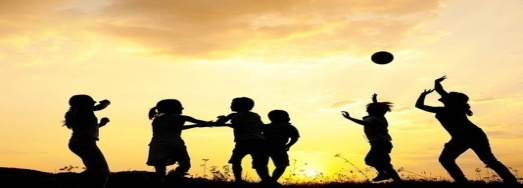 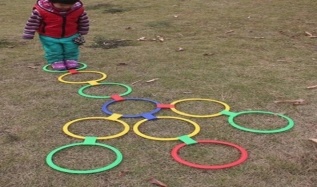 ResourcesText book:New learning to communicate ( course book)Assessment StrategyAnswer the questionscross words puzzlename some out door and in door gamesCan be integrated with other subjects? How?Maths , and outside and inside chapter Naming the object which are inside and outside.Art IntegrationStudent played games of in and outMonthAugustName of the LessonMy Breakfast It has been said that breakfast is the most important meal of the day. Teach your students about the history and value of a good food for human being and Animals tooMy Name is BingoNo of Periods4ObjectiveAfter completion of this lesson, students will be able to identify context clues within a text to define unknown words or phrases in informational text by combining their background knowledge with textual evidence.The objective of the lesson is to increase their writing and recollecting bilityLearning Outcome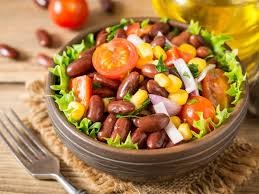 Upon completion of this lesson, students will be able to:summarize the origins of breakfastexplain the value of a healthy breakfastlist and describe common breakfast foods from around the worlddiscuss healthy breakfast optionsContentReading : Factual inferentialCommunication Shills: Recalling information ,asking and answering questionSpeech practice :phonic practiceGrammar : use of have and has ( to eat/drink)Vocabulary : FoodWriting : completing sentences using words givenPre requisite knowledgeAsked children about their favorite food and breakfast.They stated to responses with different types of food and breakfast . And told about my favorite food too  . Do you have pets at home ?Asked  do pet also eat breakfast ?Transaction Methodology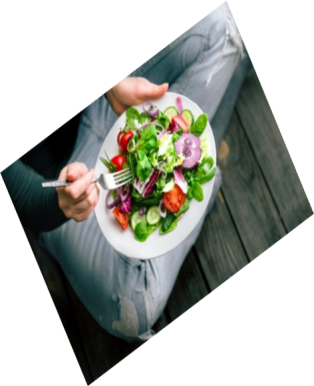 begin the lesson by having the students sit and gather around you near a comfortable spot in the classroom.Explain that over the weekend, your family had breakfast without you because you decided to sleep in.Tell them that breakfast is your favorite family time and that you wish you could have shared that special moment with them.            Bring out the mystery breakfast trash bag and explain that even though you weren't able to see what they had for breakfast that you still think you can figure it out by checking the contents of the trash bag from that day.Activity/Tool1 - Explanation about the Lesson a) Loud reading pg 31b) Hard words Pg 31 c) Exercise Pg 32- Class room activity by children - Pair work Exercise Pg 33- Activity by children- Introduction of 'Has' and ' Have' Exercise pg 34 5 - Exercise Pg. 35ResourcesText book.New learning to communicate ( course book)Assessment StrategySpell bee wordsTaken the last 10 minutes of class to have the students exchange of their Tiffin. With their friendsReading text book.Can be integrated with other subjects? How?Science.Teaching the importance of nutrition and staying healthyArt IntegrationRoll play on cooking like delicious food. ( with their playing kitchen setMonthAugustName of the LessonAbout PeopleNo of Periods6ObjectiveThe objective of the lesson is to increase their writing and recollecting bility Building a sense of community fosters dependability and citizenship. Help students become aware of people in the community who assist them daily.   Children will be given time period to talk about the people.Teacher will explain the usage of question words using Who And What. Making children to learn the topic using smart board.Learning OutcomeStudents will be able to identify different important members of a community.Ask the students about the people in their neighbourhood, aside from family members.Take responses from volunteers.Tell the students that today, they're going to learn about the people in a communityContentReading : Factual, InferentialListing and speaking: taking about people who helps us and the job they do. And roll play : professionPhonic practice. Using contraction for is.Grammar: use of Who and what (question tag)                    use of He and She (pronoun)    Pre requisite knowledgeAsk, What’s my name? What work I do?What’s the name of the principal?Transaction Methodology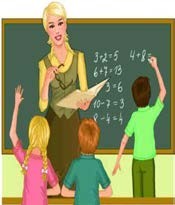 Talked about the people who children know in the school and the work they do.Began with the lesson by asking the children about the occupation of their parents. Discussed about the people who flew the filghts, protectors, tailors and chefs.Activity/ToolProvide each student with the worksheet Who Am I? Read the instructions to the students. Read each sentence to the students, and let them select the appropriate answers. Allow the students to color the community helpers. Collect the papers for grading.Pictures of a librarian, cashier, teacher, mail carrier, doctor, and trash truck driver Who Am I worksheet Jobs People Do by Jo Litchfield and FelicityResourcesFlash card sText book ( new learning to communicate )Assessment StrategyShow the students a picture of a librarian, a cashier, a teacher, a mail carrier, a doctor, and a trash truck driver. Ask the students what each person does. Take responses from volunteers. Ask the students about other people in a community who help everyday. Make a list on the board of their responseReview students' work to assess their understanding of the lesson. Give reinforcement where neededCan be integrated with other subjects? How?EVSPEOPLE SERVE FOR USWORK DONE BY DIFFERENT PEOPLE.Art Integrationvarious role of our daily lifeChildren will be given time period to talk about the peopleTeacher will explain the usage of question words using Who AndWhat.Making children to learn the topic using smart boardRoll play on  PEOPLE WHO WORKS FOR US . EX. DOCTOR ,TEACHER ,POSTMAN    ECTMonthAugust Name of the LessonPoem : SplashNo of Periods3ObjectiveThe objective of the poem is to make the children understand about the MansonLearning OutcomeThe children will participate in reading familiar words rhymes They will sing and perform songs to the classContentHard words, Word drill,*Rhyming wordsPre requisite knowledgeActivities of children during rainy season, the type of clothes they wear, the food that they eat.  Transaction MethodologyDiscussed about the rhymes that they have lent in the previous class “rain rain go away come again another day ‘The teacher reads out the poem to the class with correct pronunciation paying attention to rhythm and meanings. And recite the poem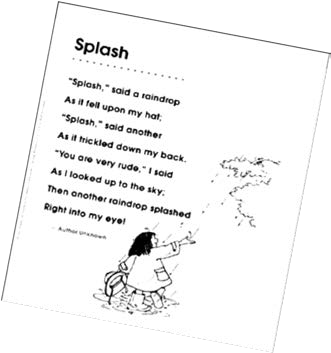 Activity/ToolText bookPpt of raindrops. Resourceshttp://www.balloonandben.com/Assessment StrategyDraw a rainbow and colour it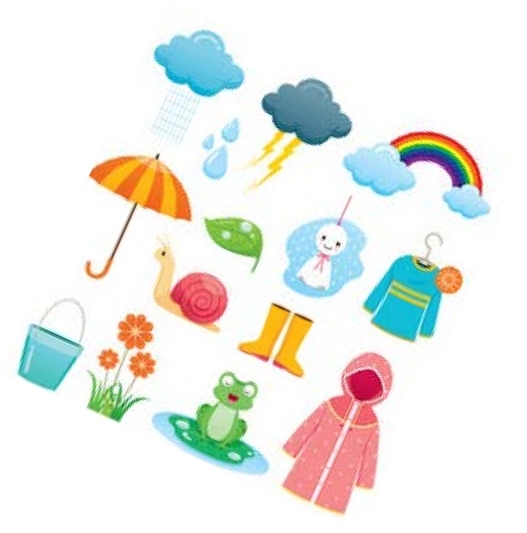 Can be integrated with other subjects? How?Evs MansonClothes we wear in different Manson Art IntegrationRecited the poem with action and draw the picture of rainy dayAnd colour.MonthAugustName of the ChapterWe Are ToysNo of Periods10ObjectiveChildren will be able to identify some toys as well as count and describe them using colours.Learning Outcome                            Upon completion of this lesson:Children will have Phonic (speech) PracticeIdentify different animal toys and the sounds they make.Recognize the  size, colour and the material the toys are made of.Content                          Introduction to the lessonUsing “can”.Singular and PluralUsing the article “a”.Is, am and are.Capital Letters.Pre requisite KnowledgeChildren were asked about different kind of toys they play with.Transaction Technology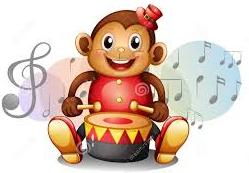 Introduce the lesson by providing toy flash cards to children.Fun Game :” Hide and Find” ,can be played in the class.Hide the toy flash cards in the classroom and children will search for them.Activity/ToolExplanation about the lessonLoud reading  Page No: 48  b) Hard words page no: 48 c) Exercise Page No: 49 and 50.ResourcesEnglish Text Book (course book)Toy Flash Cardshttps://images.app.goo.gl/zZyy9XGAior6Q6Assessment StrategyAnswer to the questionWriting the sentencesDifferent Punctuation marks in a sentence  Can be Integrated with other subjects? How?Maths- Size, Shape of the toysArt IntegrationChildren played fun game: “Hide and Find”MonthAugustName of the ChapterWhat’s This?No of Periods12ObjectiveThe objective of the lesson is to teach children about Framing questions.Learning Outcome    Child will be able to:Communication Skills- Asking and answering questionsSpellings-Student learn different wordsReading Skill-Children will read the lesson and underline the nouns and pronouns.Content                          	Explanation about the Lesson- What’s This?Children will learn to frame questionPre requisite KnowledgeEach Student was asked to frame different kind of questions.Transaction TechnologyReading : Students will read the lesson.Explanation: Showing different things in the classroom the lesson will be introduced by asking questions about it.Interaction with students: Answer will be told and children must frame the questions.Activity/Tool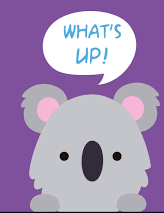 Children will participate in group discussion about asking the questions with their friends.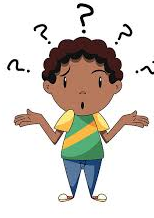 Contractions: What’s , it’sJumbled words.Resources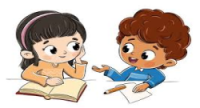 English Text Book.https://www.youtube.com/watch?v=hDx1i9JJEO0Assessment StrategySpell  Bee WordsDialogue completionReading Text BooksCan be Integrated with other subjects? How?Maths- Counting the  number of  things like sweets, fruits, animals etc.Art IntegrationConversation practice was given to students.MonthOctoberName of the ChapterOh, You Silly Pussy Cat!No of Periods3Pre requisite knowledgeA rhyme or song will be shared by children in a rhythmic way. ObjectiveThe main objective of the poem is to teach the dialogue participation in a poetic wayLearning Outcome    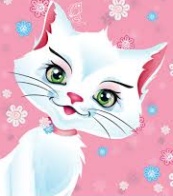 On completion of this poem, children will be able to Outline few facts about the Pussy catSing the rhyme all the way through with the children until most of them are familiar with the words.Content                          Rhyming wordsDialogue participation Pre requisite KnowledgeStudents elaborated about the characteristics of various pet animals.Transaction TechnologyReading:Every child is made to read the poem.Word meanings will be discussed.A simple language is used to elaborate the poem.Activity/Tool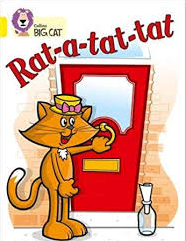 Children will create decorative photo book of the poem using the characters of cat and rat .Materials:Coloured paper sheets.CrayonsGlueDuct tapeResourceshttps://www.mamalisa.com/?t=es&p=5135https://www.youtube.com/watch?v=WS21evPa0C4Assessment StrategyRecite the poem with actionsDraw and colour cat and rat.Can be Integrated with other subjects? How?ScienceParts of BodyAnimalsLife Skill: Caring and helping the needy animalsArt IntegrationRecitation of poem in a rhythmic way with actions. MonthOctober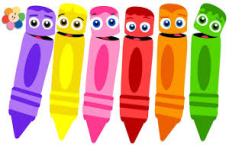 Name of the ChapterWhat Colour Is It?No of Periods7ObjectiveTo teach the children about recognizing the different colours.Learning Outcome    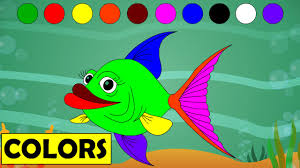 Children will be able to:Identify different colours.Factual and Inferential reading skills.Vocabulary : Cross words, Writing RiddlesContent                          	Rhyming words with coloursPhonic PracticeSpecial namesCompleting phrasesTelling the timePre requisite KnowledgeEach child was asked to recognize different coloursTransaction Technology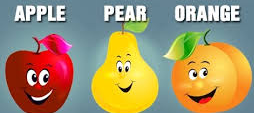 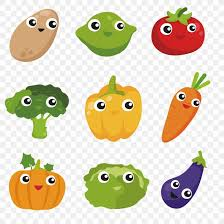 Ask, which colour is it?What is the colour of different things like: Flowers, Fruits, Vegetables etc….Activity/Tool           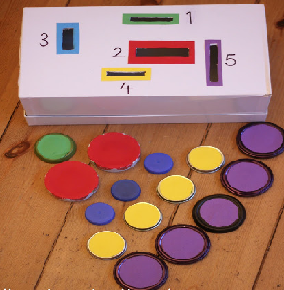 Fun Game: “Colour sort and Posting Box”   Children must choose the specific colour and post them in the respective coloured box   Resourceshttps://theimaginationtree.com/20-colour-activities-for-preschoolers/English Text Book (course book)Assessment StrategyShow the students pictures of vegetables, fruits, flowers, black board, desk and children will tell the colours of that particular thing.Review students answers  to know their understanding about the lessonCan be Integrated with other subjects? How?EVS: Identifying the colours of fruits, tress, flowers, cereals.Art IntegrationStudents played a fun game about identifying different colours.Assessment StrategyShow the students pictures of vegetables, fruits, flowers, black board, desk and children will tell the colours of that particular thing.Review students answers  to know their understanding about the lessonCan be Integrated with other subjects? How?EVS: Identifying the colours of fruits, tress, flowers, cereals.Art IntegrationStudents played a fun game about identifying different colours.MonthOctoberName of the ChapterHot and ColdNo of Periods7ObjectiveThe students will be able to describe the meanings of the words "Hot" and "Cold" with words, pictures or writingLearning Outcome    Children understand about the seasons like Summer, Monsoon and WinterContent                          	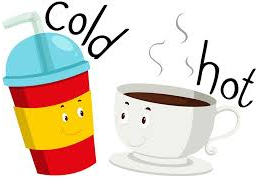 Child will be able to:Listening skill: Responding to the given question.Speech Practice: Possessives, Phonic PracticeVocabulary: OppositesPre requisite KnowledgeStudents will recognize the objects whether it is hot or cold.Transaction TechnologyWord meanings are discussed in the classVerbs: Describing wordsCross Words: a word treeActivity/Tool                                              Fun Game: “ Put the Mitten On”Children will sit in a circle with their group. Deposit one mitten in front of each child. Show your group a picture (Open picture game-Hot and cold) If the picture represents cold, children must put the mitten on. If the picture represents hot, children must leave the mitten on the floor.Resourceshttps://www.educatall.com/page/630/Hot-and-cold.htmlhttps://karacarrero.com/teaching-hot-and-cold/Assessment StrategyAnswer the questionsName some Hot and Cold things or objectsSpell Bee wordsCan be Integrated with other subjects? How?Science: Teaching about the different climatic conditionsArt IntegrationFun Game: “ Put the Mitten On”Worksheets about opposite words.MonthNovemberName of the chapter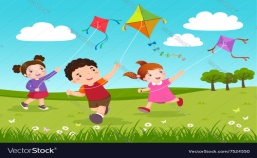 Nancy has a yellow kiteNumber of periods7ObjectivesObjectives of this lesson *Introduction  of articles,Present continuous tense,has and have*Children   learn to spend their leisure time in nature.Leaning out come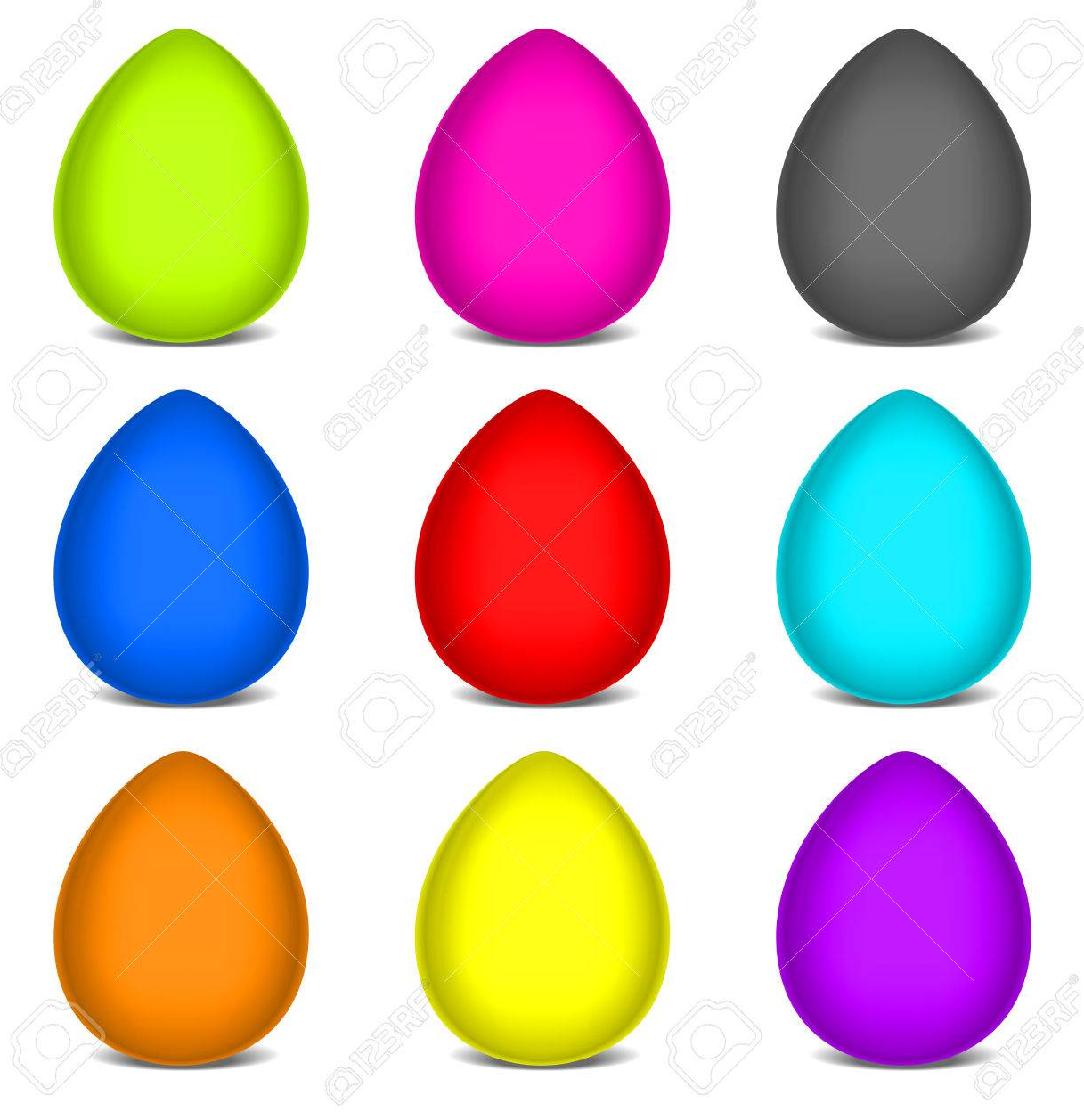 Children were be able to understand* Reading skill: As they read lesson they underline nouns and articles*Spellings :  children learn meanings of words in the lesson.* Group discussion :  they discuss about colours.Content*   Reading: Factual, inferential*   Grammar: Use of Articles, Has and Have*  Conversation between the children about colours Pre requisite knowledge Children were asked *Have you ever flown a kite ?*How many of you go to park  to fly kite?* who helps you to fly a kite ?Transaction  Methodology *ReadingStudents are made to read each line,words meanings are discussed*ExplanationUsing simple words the lesson is explained like a story.Activity /Tool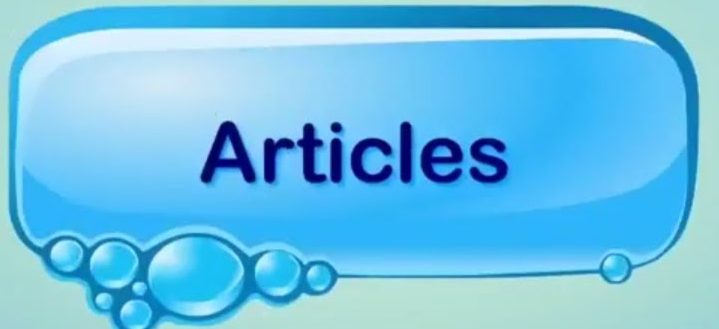 *Role play in a toy shop,a toy shop was set up in the class room and conversation between children and teachers is done.*Flash cards  articles will be given to children to piace the suitable articles  before vowels.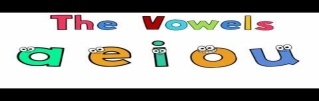 Resources*Text book New learning to communicate.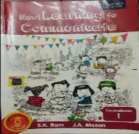 Assesment Strategy*Answer the Question, Work sheet*Cross wordCan be integrated with other subject*Science with coloursArt integration*Children were asked to make kites with colour papers.MonthNovemberName of the poemQ   IS A FUNNY LETTER                 Number of periods3Objectives*The objective of this poem is to make children understand the importance of letter Q.Leaning out comeChildren were be able to understand*Children  will recite the poem with action* Children will list the words starting with letter Q.Content*Poem  Q is a funny letterPre requisite knowledge*Phonic sounds of English lettersTransaction Methodology*ReadingPoem is recited with action*ExplanationPoem is explained with simple language with actionsActivity/ tool*MaterialsWorksheet  created using  the words Q  in the poemWhite paper, colour pencils.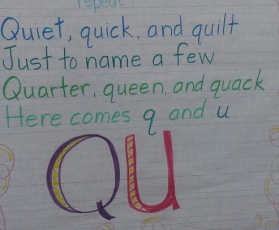 Resources*Text  book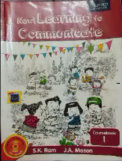 Assesment Strategy*Recite the poem with actionCan be integrated with other subjectCan be integrated with science aquatic birdDuck that sound like letter Q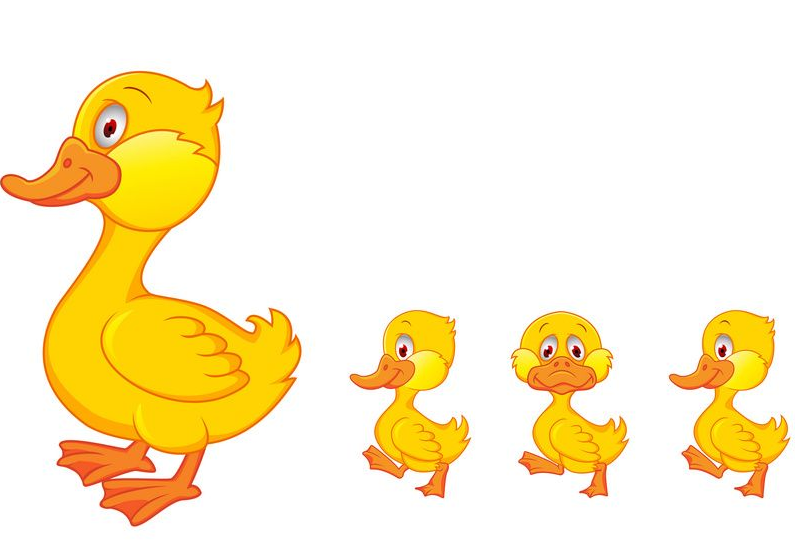 Art integrationChildren were asked to draw and colour letter Q  creatively.MonthDecemberName of the lessonThe house is shaking 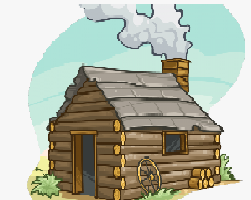 Number of periods7ObjectivesObjective of this lesson*To be brave and not to get panic during wild animal attack*to increase awareness  of different sounds  in forest.Leaning out comeChildren were able to understand*Listening skill : following instructions*Grammar : Special names, Present continuous tense*Writing skill : Completing sentences in a story.ContentGrammar: Special names, is or are and Present continuous tense.Pick out the odd word from each group.Pre requisite knowledgeAsking childrenWhat features of elephant can they see? 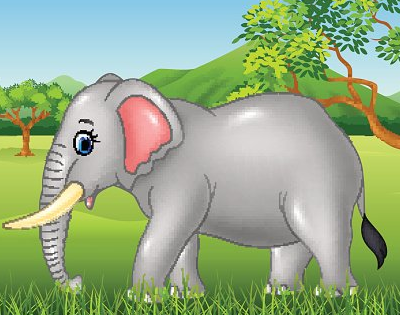 Transaction Methodology*ReadingStudents are made to repeat each line in the lesson.*ExplanationIn simple language lesson is explained.Activity/ toolPet showPet show wearing animal masks then talk about your favorite animal, its food, its home, the noise it makesResourcesEnglish text book  New learning to communicate.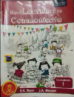 https://www.youtube.com/watch?v=QiKxHEWjQxoAssesment Strategy List  and collect  the pictures of wild animals.Answer the question,hard words and meaning.Can be integrated with other subjectCan be integrated with Science subject 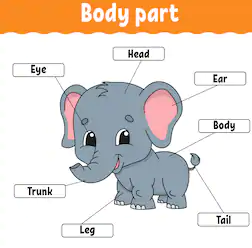 Art integrationMake masks of animal using paper bag and  paper plates.MonthDecemberName of the lesson I am the ship of the desertNumber of periods7ObjectivesObjective of this lesson*Introduction of preposition words,opposite words*to put a fullstop(.) or a question mark(?) at the end of sentence.Leaning out comeChildren were able to understand*How animals are adapted to different  regions* About desert,plants grown in desert and hot sand.Content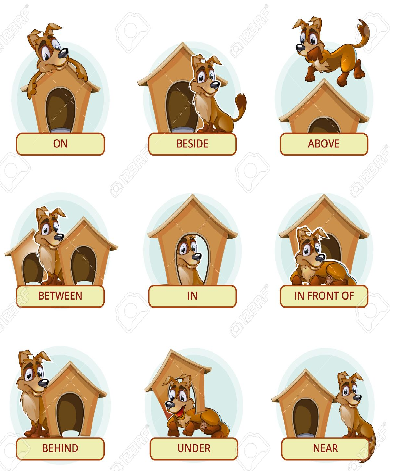 Grammar :* Prepositions  use of in, on under and behind * Opposite words ,pair work * full stop and question mark.*Conversation between lion and camelPre requisite knowledge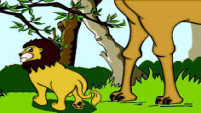 Discussing with  children and asking them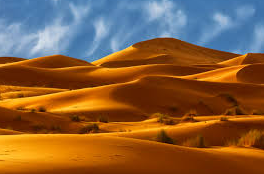 Have you ever seen a desert?Have you ever seen a camel? Why can’t lion live in desert? Transaction MethodologyGroup discussion was conducted .topic*Mode of transport in desert .*weather conditions in desert*why  cant we grow all kind of plants in desert?Activity/ toolSand Art*Children were asked to draw their favorite picture, apply glue on that and sprinkle sand on the picture.ResourcesEnglish text book New learning to communicatehttps://www.youtube.com/watch?v=_VK-kXkXTBcAssessment StrategyAsking Hard words, Meanings and Question and answers.Can be integrated with other subjectScience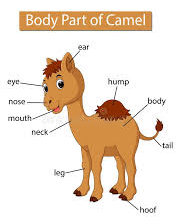 Animals : Parts of bodyArt integrationCollect pictures of desert plants and animals and do collage work.